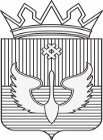 ПОСТАНОВЛЕНИЕАдминистрации Юсьвинского муниципального округаПермского края01.07.2022                                                                                                        № 374О внесении изменений в Переченьмуниципального имущества Юсьвинскогомуниципального округа Пермского краяРассмотрев Протокол № 1 заседания рабочей группы по вопросам оказания имущественной поддержки субъектам малого и среднего предпринимательства в Юсьвинском муниципальном округе Пермского края от 06.05.2022 года, руководствуясь Уставом Юсьвинского муниципального округа Пермского края,  администрация Юсьвинского муниципального округа Пермского края ПОСТАНОВЛЯЕТ:Внести изменения в Перечень муниципального имущества Юсьвинского муниципального округа Пермского края, предназначенного для оказания имущественной поддержки субъектам малого и среднего предпринимательства и организациям, образующим инфраструктуру поддержки субъектов малого и среднего предпринимательства, а также физическим лицам, не являющихся индивидуальными предпринимателями и применяющих специальный налоговый режим «Налог на профессиональный доход», утвержденный постановлением администрации Юсьвинского муниципального округа Пермского края от 30.10.2020 года № 555. Изложить  Перечень муниципального имущества Юсьвинского муниципального округа Пермского края, предназначенного для оказания имущественной поддержки субъектам малого и среднего предпринимательства и организациям, образующим инфраструктуру поддержки субъектов малого и среднего предпринимательства, а также физическим лицам, не являющихся индивидуальными предпринимателями и применяющих специальный налоговый режим «Налог на профессиональный доход»  в новой редакции, согласно приложению.Настоящее постановление вступает в силу со дня его официального опубликования в газете «Юсьвинские вести» и размещения на официальном сайте муниципального образования Юсьвинский муниципальный округ Пермского края в информационно-телекоммуникационной сети Интернет.3. Контроль за исполнением настоящего постановления возложить на Никулина Н.Г., заместителя главы администрации муниципального округа по экономическому развитию.И.о.главы администрации Юсьвинскогомуниципального округа Пермского края                                  Н.Г.НикулинПриложениек постановлению администрации Юсьвинского муниципального округа Пермского края                    от 01.07.2022 № 374Переченьмуниципального имущества Юсьвинского  муниципального округа Пермского края, предназначенногодля оказания имущественной поддержки субъектам малого и среднего предпринимательства и организациям,образующим инфраструктуру поддержки субъектов малого и среднего предпринимательства, а также физическим лицам, не являющихся индивидуальными предпринимателями и применяющих специальный налоговый режим «Налог на профессиональный доход»№ п/пНаименование имущества (объекта)Адрес объекта <*>Индивидуальные характеристики (год постройки, площадь, этажность, элементы благоустройства <*>; год выпуска, гос. номер, марка, модель)Стоимость имущества (балансовая/ остаточная),руб.Вид, срок  обременения1234561.Нежилое помещениеп. Пожва,ул. Судомеханическая,4а,пом.2В  кирпичном исполнении, 1993 года постройки, площадью 52,5 кв.м, 1- этажное140936,76/70623,11Аренда до  2021 г.2.Нежилое помещениес. Купрос,ул. Советская,5а,пом.2В  деревянном исполнении, 1982 года постройки, площадью 93,1 кв.м, 1- этажное97720,75/0,00Аренда до 2021 г.3.Гараж, назначение нежилоес.Юсьва,ул.Чечулина,18аВ  кирпичном исполнении, 1975 года постройки, площадью 83,5 кв.м, 1- этажное49235,0/40620,04.Земельный участокс.Юсьва,ул. Народная,д.7а Земли населенных пунктов, площадью 467 кв.м, с кадастровым номером 81:05:0000000:812, для строительства магазина 243059,495.Земельный участокЮсьвинский район, Юсьвинское сельское поселениеЗемли сельскохозяйственного назначения, площадью 195934,0 кв.м, с кадастровым номером 81:05:1580001:867, сельскохозяйственные угодья189526,966.Земельный участокЮсьвинский район, расположенный вдоль северной и южной части д. Обирино, на запад и восток от д. Тарабаево, в 250 метров на юг от д. Терино, на север и юг от д. Сивашер, примерно 800 метров на юго-восток от д. ЖганевоЗемли сельскохозяйственного назначения, площадью 146877,0 кв.м, с кадастровым номером 81:05:1560001:277, для сельскохозяйственного производства149227,037.Земельный участокПермский край, Юсьвинский район, с. КупросЗемли населенных пунктов, площадью 7595 кв. м, кадастровый номер земельного участка 81:05:1150001:1026, хранение и переработка сельскохозяйственной продукции281090,958.Зданиес. Купрос, ул. Советская, д. 5В  кирпичном исполнении, 1702 года постройки, площадью 288,4 кв. м, 2- этажное699673,759.Земельный участокс. Купрос, ул. Советская, д. 5Земли населенных пунктов, площадью 4900 кв. м, кадастровый номер земельного участка 81:05:1150001:1, вид разрешенного использования – дом-интернат504 901,2110.Кирпичное административное зданиеп. Майкор, ул. Ленина, д. 25Здание 1995 года постройки, площадью 840,7 кв. м, 2-этажное2 533 200,0011.Земельный участокп. Майкор, ул. Ленина, д. 25Земли населенных пунктов, площадью 1545 кв. м, кадастровый номер земельного участка 81:05:1420010:51, вид разрешенного использования – под административным зданием761 607,7512.Здание гаража-котельнойп. Майкор, ул. Ленина, д. 27Здание 1996  года постройки, площадью 82,1 кв. м, 1-этажное119 400,0013.Земельный участокп. Майкор, ул. Ленина, д. 27Земли населенных пунктов, площадью 561 кв. м, кадастровый номер земельного участка 81:05:1420010:50, вид разрешенного использования – гараж91 238,8614.Здание  сельсоветап. Пожва, ул. Советская, 18В  кирпичном исполнении, 1975 года постройки, площадью 157,7  кв. м, 1- этажное21821,00/0,0Аренда от 30.11.2021 года 15.Земельный участокп. Пожва, ул. Советская, 18Земли населенных пунктов, площадью 729 кв. м, кадастровый номер земельного участка 81:05:1480088:8, вид разрешенного использования – библиотека305 006,01------16.Автобус Пермский край, Юсьвинский район, с. Юсьва, ул. Красноармейская, д. 142011 г. выпуска, марка ПАЗ 32053-70 , модель, № двигателя 523400, кузов № Х1М3205СХВ00061571300000,00/0,00Аренда от 16.05.2022 года17.АвтобусПермский край, Юсьвинский район, с. Юсьва, ул. Красноармейская, д. 142012 г. выпуска, марка ПАЗ-32053-70, модель, № двигателя 523400 С1004997, кузов № - X1М3205СХС0003593Аренда от 16.05.2022 года18.Здание теплой стоянкиПермский край, Юсьвинский район, с.Юсьва, ул. Пионерская, д.43бОдноэтажное здание в каменном и бетонном исполнении,1959 года постройки, площадью 863,0 кв.м., назначение-нежилое, кадастровый номер 81:05:0000000:32713 344 005,50/0,00Собственность № 81:05:0000000:327-59/095/2021-3 от 08.11.2021 г.19.Земельный участокПермский край, с.Юсьва,ул. ПионерскаяЗемли населенных пунктов, общая площадь 8912,0 кв.м., кадастровый номер 81:05:0011043:148, вид разрешенного использования-под объекты транспорта-автомобильного2 327 636,16Собственность №81:05:0011043:14 8-59/094/2021-5 от 15.11.2021 г.